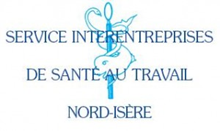 	COUPON REPONSEFORMATION RISQUE CHIMIQUE (SST73 – SISTNI)	Dates de formation : 04-05 avril 2017 & 11 mai 2017Nom de l’entreprise : Adhérent n° :Coordonnées :A renvoyer par courrier au :SST73 – Pôle prévention, 19  Allée du Lac Saint André – CS 80500 – Bât. Le Fennec -73371 LE BOURGET DU LACOu par mail à l’adresse :PPrevention@santetravail73.orgNom des participants (maximum 2 : chef d’entreprise + référent)PosteAdresse mailCoordonnées téléphoniques